         Obec  S E Ň A,  Seňa 200,  044 58 Seňa                                                                                                                                    			zastúpená starostkou obce Ing. Marcelou Gallovou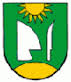 										Dátum 07.10.2016P O Z V Á N K AV súlade s ustanovením § 13 odsek 4 písm. a) zákona č. 369/1990 Zb. o obecnom zriadení, zvolávam zasadnutie obecného zastupiteľstva, ktoré sa bude konaťdňa 11.10.2016 (utorok) o 17.00 hod   na Obecnom úrade v Seni.PROGRAM:1.  Otvorenie, (Určenie zapisovateľky a overovateľov zápisnice).2.  Schválenie programu zasadnutia.3. Uznesenie žiadosti o NFP – rekonštrukcia MŠ v Seni.4. Schválenie audítora na vykonanie auditu za rok 2015. 5. Schválenie geodetických prác pre skutočné zameranie (obecný pozemok, budova CBA, pozemok 
                    p. Matisa – zrušenie pôvodného uznesenia).  6. Diskusia.7. Záver